1 priedas. „Rankos“ su vaidmenimis pavyzdys. 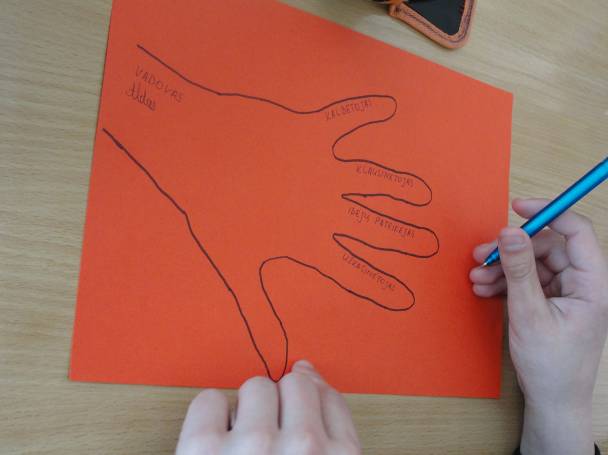 